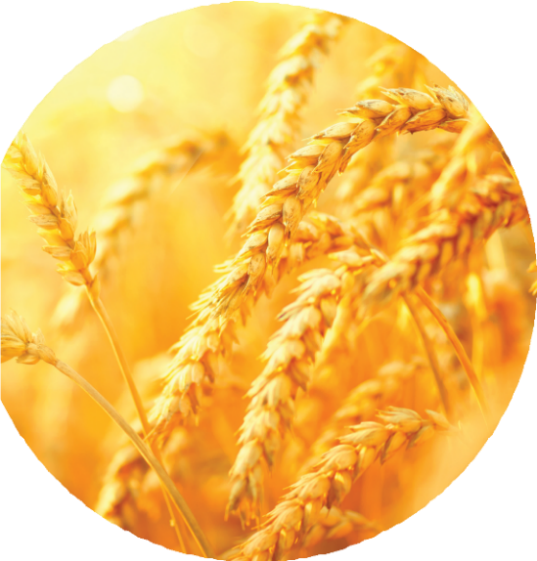 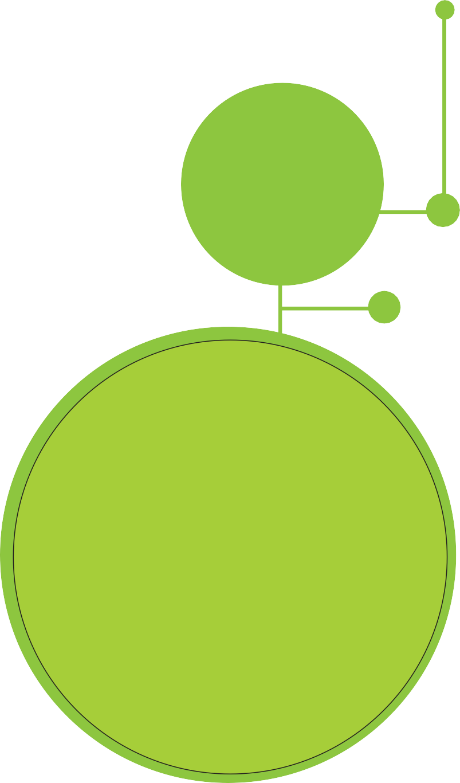 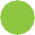 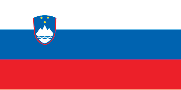 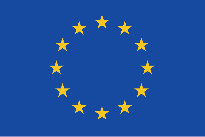 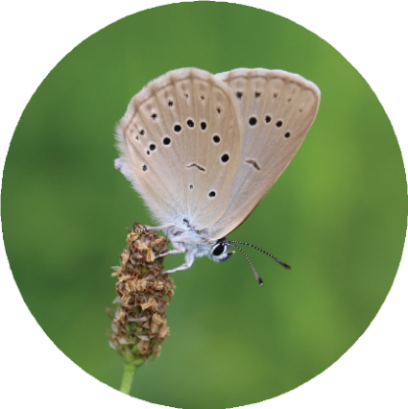 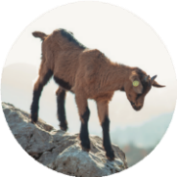 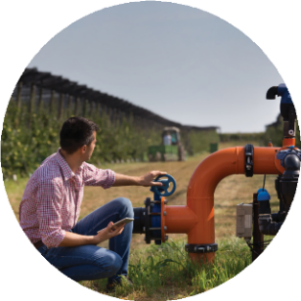 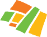 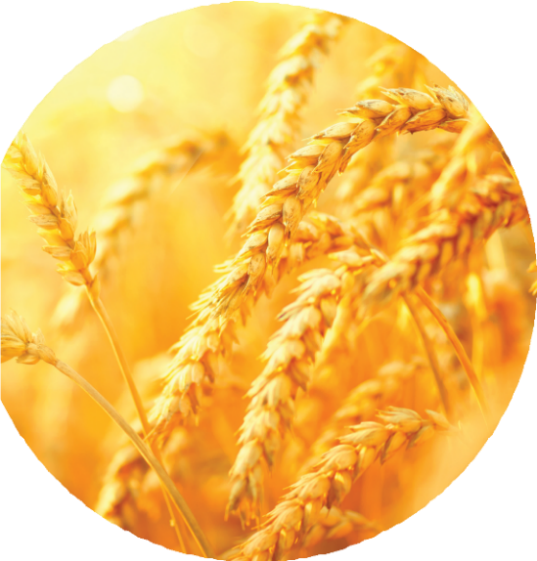 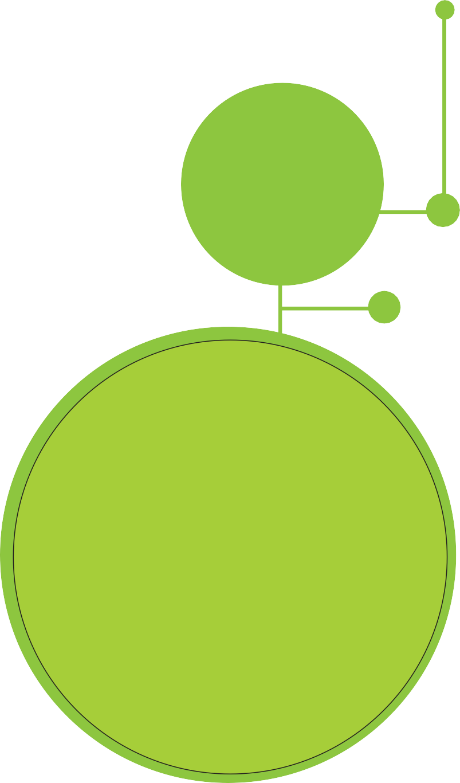 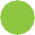 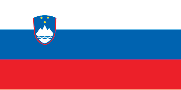 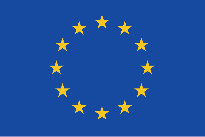 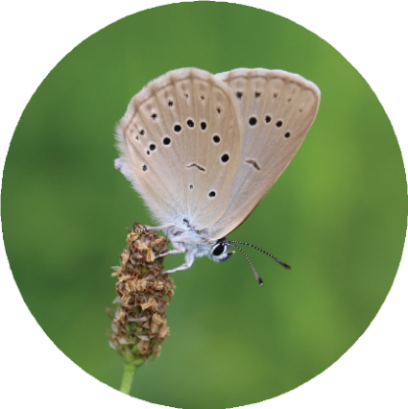 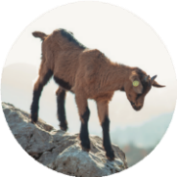 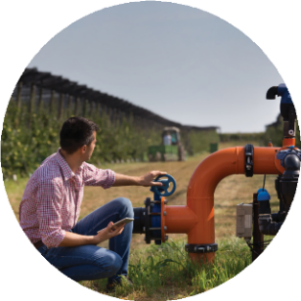 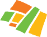 MERILA ZA IZBOR OPERACIJV OKVIRU STRATEŠKEGA NAČRTA SKUPNE KMETIJSKE POLITIKE 2023–2027 ZA SLOVENIJOINTERVENCIJA LEADER r, 2020Kazalo vsebine1	UVOD	31.1	STRATEŠKI NAČRT SKUPNE KMETIJSKE POLITIKE 2023–2027 ZA SLOVENIJO	31.2	INTERVENCIJA LEADER	3MERILA ZA IZBOR SLR	4UVODSTRATEŠKI NAČRT SKUPNE KMETIJSKE POLITIKE 2023–2027 ZA SLOVENIJOStrateški načrt skupne kmetijske politike 2023–2027 za Slovenijo (SN SKP 2023–2027) podaja nabor ukrepov (t.i. intervencij) za uresničevanje 9 specifičnih ciljev evropske SKP in horizontalnega cilja za razširjanje znanja, inovacij in digitalizacije. S tem SN 2023–2027 sledi vsem 3 krovnim ciljem SKP: konkurenčnosti in odpornosti kmetijskega sektorja, varstvu okolja in podnebja ter skladnemu razvoju podeželja. SN SKP 2023–2027 je bil s strani EK uradno potrjen 28. 10. 2022. INTERVENCIJA LEADERIntervencija LEADER se izvaja v okviru specifičnega cilja 8 “spodbujanje zaposlovanja, rasti, enakosti spolov, vključno z udeležbo žensk v kmetijstvu, socialne vključenosti in lokalnega razvoja na podeželju, vključno s krožnim biogospodarstvom in trajnostnim gozdarstvom”.Intervencija LEADER se izvaja skozi strategije lokalnega razvoja (SLR) za posamezna lokalna (podregionalna) območja, pri tem pa se zagotavlja tudi druge principe LEADER. LEADER se v programskem obdobju 2023–2027 izvaja kot del skupnega pristopa Lokalni razvoj, ki ga vodi skupnost (LEADER/CLLD), na podlagi Uredbe 1060/2021/EU, v okviru Evropskega kmetijskega sklada za razvoj podeželja (EKSRP) in Evropskega sklada za regionalni razvoj (ESRR).SLR do leta 2027 pripravijo lokalna partnerstva, lokalne akcijske skupine (LAS), na podlagi javnega poziva, ki ga oba organa upravljanja objavita skladno s tretjim odstavkom 31. člena Uredbe 1060/2021/EU. Podpora za pripravo SLR do leta 2027 se v skladu z Uredbo 2020/2220/EU zagotovi na podlagi podukrepa Pripravljalna podpora za potrditev SLR za obdobje 2023-2027, v okviru podaljšanja Programa razvoja podeželja 2014-2020.Imenovana je Medresorska delovna skupina CLLD 2021-2027, ki sta jo ustanovila organa upravljanja skladov EKSRP in ESRR. Gre za organ v skladu s tretjim odstavkom 31. člena Uredbe 1060/2021/EU, ki ga sestavljajo predstavniki organov upravljanja skladov, vključenih v skupni pristop LEADER/CLLD.2. MERILA ZA IZBOR STRATEGIJ LOKALNEGA RAZVOJASLR, ki jih pripravijo lokalna partnersva se obravnava, ovrednoti in odobri za izvajanje v okviru Medresorske delovne skupine CLLD. V skladu z drugim odstavkom 32. člena Uredbe 1060/2021/EU organi upravljanja opredelijo merila za izbor SLR. Izbiro SLR je treba obravnavati kot operacijo v smislu četrtega odstavka 3. člena Uredbe 2021/2115/EU in s tem četrtega odstavka 124. člena Uredbe 2021/2115/EU, ki določa, da se merila obravnava na Odboru za spremljanje.LAS mora biti v skladu z 31. členom Uredbe 1060/2021/EU vključujoč in organiziran kot pogodbeno partnerstvo treh sektorjev, sestavljenih iz predstavnikov javnih in zasebnih socio-ekonomskih interesov na izbranem območju, pri čemer noben sektor ne nadzoruje odločanja;Cilj intervencije LEADER je skozi potrjene LAS in SLR za programsko obdobje 2023-2027 spodbujati zaposlovanje, rast, socialno vključenost in lokalni razvoj na podeželskih območjih, in prispevati k ostalim specifičnim ciljem strateškega načrta. LEADER prispeva k skupnemu pristopu CLLD in cilju Uredbe 2021/1060/EU o določitvi skupnih določb določb »Evropa, ki je bliže državljanom – trajnostni in celostni razvoj mest, podeželja in obalnih območij prek lokalnih pobud.«Namen pripravljane podporeV okviru izvajanja skupnega pristopa LEADER/CLLD, se podpora skladno s 34. členom Uredbe 1060/2021/EU nameni za pripravljano podporo za SLR, za programsko obdobje 2023-2027. Namen pripravljanje podpore je okrepiti oblikovanje lokalnih partnerstev, krepitev institucionalne usposobljenosti, usposabljanje in mreženje za pripravo in izvedbo SLR. Upravičenci pripravljalne podporeUpravičenci do pripravljalne podpore so:lokalna partnerstva, ki izpolnjujejo pogoje za upravičenost 1. faze: vzpostavljen oziroma delujoč LAS, vzpostavljeno delovno mesto na vodilnem partnerju, vzpostavljena oziroma delujoča spletna stran ter aktivna pisarna na območju LAS;lokalna partnerstva, ki izpolnjujejo pogoje za upravičenost 2. faze: pripravljena SLR, ki vsebuje predpisane vsebine.Merila za izbor SLRLokalno partnerstvo oblikovano v LAS, izdela SLR na podlagi javnega poziva in SLR posreduje v pregled Medresorski delovni skupini CLLD, ki jo sestavljajo predstavniki zadevnih organov upravljanja. Medresorska delovna skupina CLLD ovrednoti lokalna partnerstva (LAS) in SLR na podlagi meril za izbor SLR. Izda se odločba o potrditvi oziroma zavrnitvi SLR.Izbor SLR in LAS temelji na podlagi naslednjih namelih pri določanju meril za izbor, navedenih z intervenciji LEADER, potrjenega SN SKP 2023–2027, in sicer:1.      Prispevek SLR h kazalnikom posameznega programskega dokumenta, 2.      Kvaliteta SLR,3.      Vključenost lokalnih akterjev v pripravo SLR ter4.      Ustreznost  in raznolikost partnerstva.Podrobnejša merila za izbor SLRNajvišje možno število točk je 16. Ena trditev pomeni eno točko. Minimalni prag za odobritevSLR je doseženih najmanj 12 točk.MERILA ZA IZBOR SLRSkupaj točke za meriloSkupaj točke za meriloTOČKABREZ TOČKE1.Prispevek SLR h kazalnikom posameznega programskega dokumentaSLR prispeva h kazalnikom Strateškega načrta za programsko obdobje 2023–2027. SLR prispeva h kazalnikom Programa evropske kohezijske politike 2021–2027 v Sloveniji (v primeru vključenega sklada ESRR).SLR vključuje vsaj enega od kazalnikov, povezanega s socialnim, ekonomskim ali okoljskim stanjem. SLR upošteva nacionalne strategije ali je usklajena z regionalnimi razvojnimi programi.Iz SLR so razvidne aktualne teme programskega obdobja, kakor so inovativnost, povezovanje, prispevek k digitalizaciji in pametnim vasem.Iz SLR je razviden prispevek k boljši kvaliteti življenja lokalnega prebivalstva, preventivi in varovanju zdravja, medgeneracijskemu sodelovanju in krepitvi kompetenc ter skrbi za ranljive skupine ter večji prepoznavnosti in razvoju na področju lokalnega podjetništva, turizma, varovanja naravne in kulturne dediščine2.Kvaliteta SLRIz SLR je razvidna intervencijska logika (od analize stanja SWOT, potreb in potencialov do ciljev in ukrepov SLR). Razvojne potrebe in potenciale SLR je mogoče povezati z izbranimi kazalniki in ukrepi SLR.Analiza stanja izhaja iz aktualnih podatkov in trenutnih razmer na območju LAS.Iz SLR je razvidno, da upošteva glavna načela LEADER/CLLD.Iz SLR je razvidna dodana vrednost SLR (izboljšanje socialnega kapitala in območja LAS, lokalnega upravljanja ter povezovanja območja LAS ali rezultatov in vplivov projektov na območju). SLR omogoča uresničevanje številnih izzivov v lokalnem okolju, prožnost pri doseganju ciljev in odgovarja dejanskim potrebam lokalnega območja. SLR podpira priložnost za razvoj in zmanjševanje razvojnih razlik posameznih območij in skupin.3.Vključenost lokalnih akterjev v pripravo SLR Lokalni akterji so sodelovali pri pripravi SWOT analize: pri analizah, določitvi glavnih potreb, razvojnih potencialov oziroma ukrepov SLR. Iz SLR je razvidno, da so pri pripravi SLR sodelovali vsi trije sektorji LAS.Iz SLR je razvidno, da so pri pripravi SLR sodelovali tudi mladi, ženske, ranljive skupine, nevladne organizacije. Vodilni partner je organiziral delavnice za pripravo SLR.4.Ustreznost in raznolikost partnerstvaV partnerstvo LAS so vključene nevladne organizacije, predstavniki ranljivih skupin, ženske, mladi z območja LAS. V organe odločanja LAS so vključeni predstavniki mladih in žensk z območja LAS.Izbrani vodilni partner ima izkušnje z izvajanjem pristopa LEADER/CLLD in podobnih pristopov.